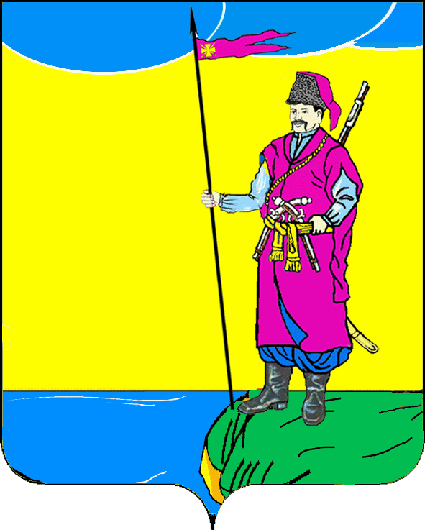 СоветПластуновского сельского поселения Динского районаРЕШЕНИЕ«26» июня 2008 г.                                                                                        № 172ст-ца ПластуновскаяОб организации ритуальных услуг и содержании мест захоронения на территории Пластуновского сельского поселения Динского района(в ред.решения Совета № 218-54/3 от 31.07.2018г)В соответствии с Федеральным законом от 06 октября 2003 года № 131 «Об общих принципах организации местного самоуправления в Российской Федерации», Федеральным законом от 12 января 1996 года № 8-ФЗ «О погребении и похоронном деле», Законом Краснодарского края от 04 февраля 2004 года № 666-КЗ «О погребении и похоронном деле в Краснодарском крае», в целях организации ритуальных услуг и содержании мест захоронения на территории Пластуновского сельского поселения Динского района, Совет Пластуновского сельского поселения Динского района РЕШИЛ:1.Утвердить Положение об организации ритуальных услуг и содержании мест захоронения на территории Пластуновского сельское поселение Динского района (прилагается).2. Контроль за исполнением настоящего решения возложить на главу администрации Пластуновского сельского поселения – Бойко А.В.3. Настоящее решение подлежит опубликованию в районной газете «Трибуна» и вступает в силу со дня его опубликования.Глава Пластуновского сельского поселения 				      А.В.БойкоПриложение № 1 к решению Совета депутатовПластуновского сельского поселенияДинского районаот «26» июня 2008 года № 172ПОЛОЖЕНИЕоб организации ритуальных услуг и о содержании мест захоронения на территории Пластуновского сельского поселения Динского района.1. ОБЩИЕ ПОЛОЖЕНИЯ1.1.	Настоящее Положение разработано в соответствии с Федеральным законом от 06 октября 2003 года № 131-ФЗ «Об общих принципах организации местного самоуправления в Российской Федерации», Федеральным законом от 12 января 1996 года № 8-ФЗ «О погребении и похоронном деле», Законом Краснодарского края от 04 февраля 2004 года № 666-КЗ «О погребении и похоронном деле в Краснодарском крае», Уставом Пластуновского сельского поселения Динского района и регулирует отношения в сфере оказания ритуальных услуг и содержания мест захоронения на территории муниципального образования Пластуновское сельское поселение.1.2.	В настоящем Положении используются следующие понятия, установленные в соответствии с действующим законодательством:а)	места захоронений - участки земли с погребенными останками умерших или прахом;б)	места погребения - отведенные в соответствии с этическими, санитарными и экологическими требованиями участки земли с сооружаемыми на них кладбищами для захоронения тел (останков) умерших, а также иными зданиями и сооружениями, предназначенными для осуществления погребения умерших.Места погребения могут быть:по принадлежности - государственные, муниципальные;по обычаям - общественные, вероисповедальные, воинские;по историческому и культурному значению - историко-мемориальные;в)	места почетных захоронений - участки земли, выделенные в установленном порядке для захоронения умерших (погибших) граждан на Почетном квартале;г)	надмогильные сооружения (надгробия) - памятные сооружения, устанавливаемые на могилах: памятники, стелы, обелиски, кресты и т.п.;д)	общественное кладбище - кладбище, предназначенное для погребения умерших с учетом их волеизъявления либо по решению специализированной службы по вопросам похоронного дела и находящееся в ведении органов местного самоуправления;е)	повторное захоронение - захоронение тела (останков) в могилу, в которой на данный момент уже находится захоронение;ж)	погребение - обрядовые действия по захоронению тела (останков) человека после его смерти в соответствии с обычаями и традициями, не противоречащими санитарным и иным требованиям;з)	похоронное дело - отрасль хозяйства, включающая в себя деятельность по оказанию ритуальных, юридических, производственных, обрядовых и иных сопутствующих услуг, связанных с созданием и эксплуатацией объектов похоронного значения, а также организацией и проведением похорон;и) почетный квартал - обособленная территория кладбища, на которой расположены места захоронений умерших (погибших) граждан, имеющих заслуги перед муниципальным образованием Пластуновского сельское поселение, Динским районом и (или) Российской Федерацией (Советским Союзом);к) ритуал - порядок проведения обряда, в том числе похоронного;л) ритуальные услуги - услуги, непосредственно связанные с осуществлением погребения, в том числе:1)	услуги по оформлению документов и заказов на организацию похорон;услуги по захоронению (рытье могилы, опускание гроба в могилу, засыпка могилы);прокат зала и его оформление для проведения гражданской панихиды, обряда поминания;услуги организатора ритуала по похоронам;услуги по уходу за могилой;изготовление гробов, в том числе цинковых;изготовление, пошив и прокат похоронных принадлежностей;предоставление и доставка гроба, похоронных принадлежностей;изготовление надмогильных сооружений, оград;10)	услуги по установке, снятию, окраске и ремонту надмогильных сооружений, оград;изготовление надписей на памятниках, мемориальных досках, крепление фотографий, табличек на надмогильных сооружениях;высечка барельефов, выполнение графических портретов на памятниках, скульптурные работы;услуги по перевозке тела (останков) умершего;проведение эксгумации, транспортировка и перезахоронение останков; 15) прочие услуги по организации похорон:м) ритуальное (похоронное) обслуживание - предоставление ритуальных услуг на безвозмездной основе или за плату;н) семейное (родовое) захоронение - место захоронения, предоставляемое на платной основе на общественных кладбищах для погребения более двух умерших родственников;о) специализированная служба по вопросам похоронного дела -организация, осуществляющая оказание ритуальных услуг и содержание мест погребения.2. ПОРЯДОК ОРГАНИЗАЦИИ ПОХОРОННОГО ДЕЛАОрганизация похоронного дела на территории муниципального образования Пластуновское сельское поселение, осуществляется органами местного самоуправления Пластуновского сельского поселения в соответствии с действующим законодательством Российской Федерации, Краснодарского края, иными муниципальными правовыми актами.Места погребения на территории муниципального образования Пластуновское сельское поселение определены в соответствии с действующим законодательством и находятся в хозяйственном ведении МООО «Пластуновское ЖКХ».На территории муниципального образования Пластуновское сельское поселение каждому человеку после его смерти, гарантируется погребение с учетом его волеизъявления, а также бесплатное предоставление участка земли для погребения его тела (останков).            2.4.На территории всех кладбищ, находящихся в ведении муниципального образования Пластуновское сельское поселение, бесплатно предоставляются участки земли следующих размеров:- для одиночного захоронения предоставляется участок земли площадью 4 кв. м;- для родственного захоронения  предоставляется  участок земли площадью не более 8 кв. м;2.5.	Организация похоронного обслуживания должна основываться на следующих принципах:а)	обеспечение оперативного приема заказов на похороны;б)	создание материально-технической базы похорон на современном уровне;в)	рациональное размещение объектов похоронного обслуживания в градостроительной структуре муниципального образования;г)	гуманность обслуживания.В случае если погребение осуществлялось за счет средств супруга, близких родственников, иных родственников, законного представителя умершего или иного лица, взявшего на себя обязанность осуществить погребение умершего, им выплачивается социальное пособие на погребение в размере и в порядке, установленных действующим законодательством.Для получения услуг по погребению, в том числе гарантированного перечня услуг, установленного действующим законодательством, лицо, имеющее право на их получение, на основании заявления об оказании услуг по погребению и при предъявлении документа, удостоверяющий личность обратившегося, предоставляет в специализированную службу справку о смерти, трудовую книжку умершего (ее копию) и пенсионное удостоверение умершего (его копию) для подтверждения факта работы на день смерти и (или) нахождения умершего на пенсии.Для получения гарантированного перечня услуг по погребению ребенка, рожденного мертвым по истечении 196 дней беременности, в специализированную службу по вопросам похоронного дела дополнительно к документам, указанным в абзаце 1 настоящего пункта, предоставляется справка установленной формы, выданная органами ЗАГС.2.8.	Погребение умершего осуществляется в соответствии с санитарными правилами и нормами в течение трех суток с момента оформления заказа на погребение и предоставления документов, указанных в пункте 2.7 настоящего Положения. Время погребения устанавливается при оформлении заказа по согласованию между лицом, взявшим на себя обязанность по осуществлению погребения, и специализированной службой по вопросам похоронного дела.Торговля предметами похоронного ритуала осуществляется в специально отведенных для указанных целей местах (помещениях) в соответствии с действующим законодательством.На общественных кладбищах погребение может осуществляться с учетом вероисповедальных, воинских и иных обычаев и традиций. Для указанных целей специализированная служба по вопросам похоронного дела по согласованию с администрацией Пластуновского сельского поселения, могут отводиться отдельные участки территории кладбищ (кварталы).3. ГАРАНТИРОВАННЫЙ ПЕРЕЧЕНЬ УСЛУГ ПО ПОГРЕБЕНИЮ3.1.	При отсутствии супруга, близких родственников, иных родственников либо законного представителя умершего или при невозможности осуществить ими погребение, а также при отсутствии иных лиц, взявших на себя обязанность осуществить погребение, погребение умершего на дому, на улице или в ином месте после установления органами внутренних дел его личности осуществляется специализированной службой по вопросам похоронного дела в течении трех суток с момента установления причины смерти, если иное не предусмотрено действующим законодательством Российской Федерации или законодательством Краснодарского края.Погребение умерших, личность которых не установлена органами внутренних дел в определенные законодательством Российской Федерации сроки, осуществляется специализированной службой по вопросам похоронного дела с согласия указанных органов путем предания земле на отведенных для таких случаев участках общественных кладбищ.3.2.	Услуги, оказываемые специализированной службой по вопросам похоронного дела при погребении умерших, в том числе указанных в п.3.1. настоящего Положения, включают:а) оформление документов, необходимых для погребения;б)	предоставление гроба;в)	перевозку умершего на кладбище.Стоимость указанных услуг определяется решением Совета депутатов Пластуновского сельского поселения и возмещается в порядке, предусмотренном действующим законодательством Российской Федерации.4. ПОРЯДОК ДЕЯТЕЛЬНОСТИ КЛАДБИЩ, НАХОДЯЩИХСЯ В ВЕДЕНИИ ОРГАНОВ МЕСТНОГО САМОУПРАВЛЕНИЯ ПЛАСТУНОВСКОГО СЕЛЬСКОГО ПОСЕЛЕНИЯ4.1.	Кладбища открыты для посещения ежедневно.4.2.	Погребение тел (останков) умерших на кладбищах, производятся в соответствии с графиком, регламентирующим порядок осуществления процедур погребение тел (останков) умерших на данном кладбище.4.3.	Территория каждого кладбища, по возможности, должна предусматривать зоны (кварталы) и секторы, в которых расположены места почетных захоронений, места захоронения лиц указанных в пункте 3.1 настоящего Положения, а также строения и иные сооружения, необходимые для осуществления специализированной службой по вопросам похоронного дела хозяйственной деятельности по благоустройству территории кладбища и оказания ритуальных услуг.Кроме указанного, обозначению также подлежат: дорожки, исторические и мемориальные могилы, места общего пользования, схемы движения транспортных средств на территории кладбища и места их стоянки.Перечисленные структуры могут изображаться схематически в виде плана кладбища, который, для удобства, выставляться у центрального входа на кладбище.4.4.	На территории кладбища посетители должны соблюдать общественный порядок и тишину.4.5.	На территории кладбища запрещается:а)	устанавливать, переделывать и снимать памятники и другие надмогильные сооружения без согласования со специализированной службой по вопросам похоронного дела, осуществляющей деятельность на данном кладбище;б)	причинять вред надмогильным сооружениям, оборудованию, сооружениям и зданиям, расположенным на кладбище, сорить;в)	ломать зеленые насаждения, рвать цветы, выводить собак и иных домашних животных;г)	разводить костры, добывать песок, глину вывозить грунт, складировать
мусор, опавшие листья и ветки в не отведенных для этого местах и
окрестностях кладбища;д)	находиться после его закрытия;е)	оставлять строительные материалы и мусор после обустройства могил и надмогильных сооружений;ж)	производить какие-либо работы направленные не на благоустройство места захоронения, надмогильных сооружений, памятников, торговать цветами, предметами похоронного ритуала, материалами, предназначенными для благоустройства могил, без разрешения специализированной службы по вопросам похоронного дела, осуществляющей деятельность на данном кладбище;з)	проезд посторонних транспортных и иных средств передвижения.По согласованию со специализированной службой по вопросам похоронного дела, посетители из числа инвалидов, престарелых, а также лиц имеющих какие-либо ограничения в мобильности по состоянию здоровья, могут пользоваться легковым транспортом на территории кладбища.4.7.	Посетители кладбища имеют право:а)	пользоваться инвентарем, выдаваемым специализированной службой по вопросам похоронного дела для ухода за могилами, либо своим собственным инвентарем, принесенным на кладбище с целью благоустройства территории места захоронения;б)	устанавливать памятники, надмогильные и мемориальные сооружения исключительно в границах мест захоронения, при этом устанавливаемые памятники и сооружения не должны иметь частей, выступающих за границы указанных мест или нависающих над ними;в)	поручать работникам кладбища, иным лицам и организациям уход за могилой и надмогильными сооружениями в соответствии с заключенным договором;г)	сажать цветы на могильном участке;д)	сажать деревья в соответствии с проектом озеленения кладбища по согласованию со специализированной службой по вопросам похоронного дела, осуществляющей деятельность на данном кладбище;е)	по согласованию со специализированной службой по вопросам похоронного дела, осуществляющей деятельность на данном кладбище, беспрепятственно проезжать на территорию кладбища в случаях установки (замены) надмогильных сооружений (памятники, стелы, ограды и т.п.).Надмогильные сооружения (надгробия) устанавливаются в пределах отведенного земельного участка по согласованию со специализированной службой по вопросам похоронного дела, осуществляющей деятельность на данном кладбище.Установка надмогильных сооружений (надгробий), оград не на месте захоронения не допускается.4.10.	В случае установки надмогильных сооружений с размерами, превышающими установленные или выходящими за пределы предоставленного под захоронение участка, самовольной установки ограды вокруг места захоронения, граждане и организации, которые произвели указанную установку, обязаны за свой счет в течение трех дней с момента получения предупреждения специализированной службы по вопросам похоронного дела о соответствующем нарушении убрать установленные сооружения.В случае отказа лица, от проведения конкретных действий по выполнению указанных в предупреждении мероприятий по устранению сооружения, возведенного с нарушением требований настоящего Положения, специализированная служба по вопросам похоронного дела осуществляет снос указанного сооружения на основании акта, составленного с участием представителей службы и администрации Пластуновского сельского поселения с отнесением расходов на лицо, которое произвело установку данного сооружения.В случае, когда лицо, совершившее вышеуказанные действия не установлено, а найти его не представляется возможным, снос возведенного сооружения, осуществляется специализированной организацией по вопросам похоронного дела за счет собственных средств.Все работы на кладбище, связанные с установкой (демонтажем) надмогильных сооружений, должны производиться силами работников специализированной службы по вопросам похоронного дела. Допускается производство указанных работ силами других организаций и граждан, при условии согласования своих действий со специализированной службой по вопросам похоронного дела и в присутствии ее представителя.Движение транспортных средств на территории кладбища, равно как и места их стоянок, допускается в соответствии с утвержденными специализированной службой по вопросам похоронного дела, схемами и осуществляется на платной основе. Скорость движения транспортных средств на территории кладбища не должна превышать 10 км/час.Условия настоящего пункта, распространяются на все лица без исключения, в том числе и на лица, указанных в подпункте «з» пункта 4.6. настоящего Положения.4.13.	Катафалк, а также сопровождающий его транспорт, образующие похоронную процессию, имеют право бесплатного проезда на территорию кладбища на основании пропуска, выданного специализированной службой по вопросам похоронного дела, осуществляющей деятельность на данном кладбище.Данный пункт регулирует отношения между специализированной службой по вопросам похоронного дела и организациями, предприятиями, а также физическими лицами, оказывающих населению ритуальные услуги, и включает в себя обязанности сторон, вытекающие из заключенного между ними, в соответствии с действующим законодательством, договора (соглашения).4.14.	На отдельных кладбищах, участках кладбищ специализированной службой по вопросам похоронного дела, осуществляющей деятельность на данном кладбище, может быть введен специальный режим движения транспортных средств.5. ПОРЯДОК ДЕЯТЕЛЬНОСТИ СПЕЦИАЛИЗИРОВАННОЙ СЛУЖБЫ ПО ВОПРОСАМ ПОХОРОННОГО ДЕЛА          5.1. Специализированной службой по вопросам похоронного дела на территории Пластуновского сельского поселения является МООО «Пластуновское ЖКХ», которое осуществляет свою деятельность в соответствии с действующим законодательством Российской Федерации, Краснодарского края, иными нормативно-правовыми актами, регулирующими отношения в сфере оказания ритуальных услуг, а также муниципальными правовыми актами и настоящим Положением»5.2. Специализированная служба по вопросам похоронного дела должна иметь вывеску с информацией о наименовании, юридическом адресе и режиме работы.5.3.	В помещении специализированной службы по вопросам похоронного дела, где производится прием заказов, на доступном для обозрения посетителями месте должны находиться:-	Правила оказания ритуальных услуг;-	Правила работы кладбищ, находящихся в ведении органов местного самоуправления, и порядок их содержания;информация о стоимости услуг и предметов ритуала;образцы изготовляемых и реализуемых изделий;образцы типовых документов, оформляемых при приеме заказов и оплате ритуальных услуг.Продукция, изготовляемая и реализуемая специализированной службой по вопросам похоронного дела, должна соответствовать требованиям действующих нормативных документов.Перевозка (транспортировка) тел (останков) умерших для погребения производится специализированным автотранспортом (катафалками), который должен соответствовать санитарным и иным нормам и требованиям, предусмотренным действующим законодательством.Перевозка (транспортировка) тел (останков) умерших в морг осуществляется специализированной службой по вопросам похоронного дела транспортом, указанным в абзаце 1 настоящего пункта, на платной основе при предоставлении заказчиком врачебного свидетельства (справки) о смерти либо справки о смерти установленной формы, выданной органами ЗАГС.5.6.	Отказ специализированной службы по вопросам похоронного дела в оказании ритуальных услуг недопустим.Специализированная служба по вопросам похоронного дела обязана вести журнал (книгу) регистрации захоронений установленной формы и электронный учет произведенных захоронений. Гражданам и организациям, производившим захоронение, выдается удостоверение установленного образца о захоронении с указанием фамилии, имени и отчества захороненного, квартала, сектора, могилы и даты захоронения.Эксгумация останков умершего или урн с прахом умершего с целью их перезахоронения производится специализированной службой по вопросам похоронного дела по обращению лиц, ответственных за захоронения, с соблюдением санитарных норм и правил, а также требований иных нормативных документов. Оплата работ по эксгумации и перезахоронению производится лицом, ответственным за захоронение.Последнее, не распространяется на случаи, когда в порядке установленном действующим законодательством, эксгумация останков умершего, производится по решению государственных органов и их должностных лиц.5.9.Установка памятников (надгробий) регистрируется специализированной службой по вопросам похоронного дела в специальном журнале (книге) с указанием участка, сектора и номера места захоронения (могилы), фамилии, имени, отчества захороненного лица, даты установки, размеров и материала памятника, фамилии и адреса лица, ответственного за захоронение (могилу).Специализированная служба по вопросам похоронного дела за установленные гражданами (организациями) надмогильные сооружения ответственности не несет, за исключением случаев, установленных действующим законодательством и договорами (соглашениями), заключенными с лицами ответственными за захоронения, на осуществление действий по организации мероприятий, направленных на содержание надмогильных сооружений и поддержания их в надлежащем состоянии.5.10. Специализированная служба по вопросам похоронного дела может заключать договоры с юридическими и физическими лицами на оказание отдельных видов ритуальных услуг и выполнение работ, как по погребению, так и по устройству и содержанию мест погребения.Услуги и работы оказываются (выполняются) специализированной службой по вопросам похоронного дела в соответствии с расценками, утвержденными в установленном законодательством Российской Федерации порядке.6. ПОРЯДОК ЗАХОРОНЕНИЯ (ПОГРЕБЕНИЯ)НА ПОЧЕТНОМ КВАРТАЛЕ6.1. На Почетном квартале осуществляется захоронение (погребение) граждан, имеющих заслуги перед муниципальным образованием Пластуновское сельское поселение, муниципальным образованием Динской района, Краснодарским краем и (или) Российской Федерацией (Советским Союзом), в том числе:6.1.1.	почетные граждане поселения, района, края;6.1.2.	Герои Советского Союза, Социалистического Труда, Российской Федерации;полные кавалеры ордена Славы, ордена Трудовой славы;ветераны Великой Отечественной войны;ветераны локальных войн и военных конфликтов, награжденные государственными наградами;заслуженные работники и заслуженные деятели отраслей народного хозяйства, науки, искусства и культуры;лица, внесшие значительный вклад в развитие Пластуновского сельского поселения и Динского района в целом.Прием, регистрация и рассмотрение обращений о захоронении (погребении) на Почетном квартале осуществляются администрацией Пластуновского сельского поселения.При принятии решения о захоронении на Почетном квартале оформление заказа на погребение и его исполнение осуществляются в порядке, установленном настоящим Положением.6.4.	Конкретное место почетного захоронения определяется специализированной службой по вопросам похоронного дела в соответствии с порядком и последовательностью захоронений и с учетом пожеланий родственников умершего (погибшего) гражданина.6.5.	Площадь участка земли, предоставляемого под одно место захоронения на Почетном квартале, устанавливается в размере 5,0 кв. м (2 м х 2,5м). Места почетных захоронений отводятся бесплатно.6.6.	Размещение и обустройство мест почетных захоронений осуществляются в соответствии с утвержденным проектом (планом). Места почетных захоронений должны иметь удобные подходы для посетителей.6.7.	На Почетном квартале должны предусматриваться проезды для траурных кортежей, площадка для проведения траурных церемоний, зоны захоронений с хорошим обзором.Установка надмогильных сооружений (надгробий) осуществляется по согласованию со специализированной службой по вопросам похоронного дела, осуществляющей эксплуатацию кладбища, с учетом возможности их надлежащего содержания.Повторные захоронения на Почетном квартале не допускаются.6.10.	На Почетном квартале не допускается создание семейных (родовых) захоронений.6.11.	Работы, связанные с захоронением (погребением) на Почетном квартале умерших (погибших) граждан, обустройством мест захоронений, осуществляются в установленном порядке специализированной службой по вопросам похоронного дела, эксплуатирующей кладбище.6.12. При исчерпании мест почетных захоронений администрацией Пластуновского сельского поселения принимается решение о закрытии данного Почетного квартала и определении нового места размещения Почетного квартала.7. СЕМЕЙНЫЕ (РОДОВЫЕ) ЗАХОРОНЕНИЯУчастки земли на общественных кладбищах для создания семейных (родовых) захоронений предоставляются гражданам Российской Федерации в соответствии с законодательством Российской Федерации и Краснодарского края.Места для создания семейных (родовых) захоронений предоставляются как непосредственно при осуществлении погребения умершего, так и под будущие захоронения.            7.3.Разрешается резервирование участков для семейных (родовых) захоронений площадью не более 20 кв.м.( с учетом бесплатно предоставляемых 8 кв.м под родственное захоронение). Размер единовременной платы за резервирование места для создания семейного (родового) захоронения, превышающего размер бесплатно предоставляемого места для родственного захоронения, устанавливается в сумме двадцать тысяч рублей за каждое дополнительное место площадью 4 кв.м»;7.4.	Площадь зоны семейных (родовых) захоронений на территории каждого из кладбищ, на которых возможно резервирование мест для создания семейных (родовых) захоронений, не должна превышать 1/5 общей площади зоны захоронений кладбища.7.5.	Исключён.7.6.	 Исключён.7.7. Плата за резервирование места для создания семейного (родового) захоронения, превышающего размер бесплатно предоставляемого места для родственного захоронения, подлежит зачислению в бюджет Пластуновского сельского поселения для использования в соответствии с решением о бюджете Пластуновского сельского поселения на соответствующий финансовый год8. ПРАВИЛА СОДЕРЖАНИЯ МЕСТ ПОГРЕБЕНИЯСодержание мест погребения осуществляется специализированной службой по вопросам похоронного дела. Содержание мест захоронений (могил) и надмогильных сооружений (надгробий) в пределах отведенных для этого участков земли осуществляется гражданами и организациями, взявшими на себя обязанность по погребению (произведшими захоронение) и определенными ответственными за захоронения, или родственниками умерших.Специализированная служба по вопросам похоронного дела обязана содержать кладбище в надлежащем порядке и обеспечивать:а)	своевременную подготовку могил, захоронение умерших, подготовку регистрационных знаков, установку памятников;б)	соблюдение установленной нормы отвода каждого земельного участка для захоронения и правил подготовки могил;в)	содержание в исправном состоянии зданий, инженерного оборудования территории кладбища, ее ограды, дорог, площадок и их ремонт;г)	уход за зелеными насаждениями на территории кладбища, их полив и обновление;д)	исправность и сохранность землеройной техники, транспортных средств, коммуникаций, механизмов и инвентаря;е)	удаление с могил и вывоз с территории кладбища засохших цветов и венков;ж)	систематическую уборку всей территории кладбища и своевременный вывоз мусора;з)	предоставление гражданам на безвозмездной основе инвентаря для ухода за могилами (лопаты, грабли, ведра и т.п.);и) содержание в надлежащем порядке братских могил, памятников и могил, находящихся под охраной государства;к) высокую культуру обслуживания;л) соблюдение Правил пожарной безопасности;м) работу поливомоечного водопровода в летний период времени, общественного туалета, освещения;н) соблюдение санитарных норм и правил при захоронении и содержании мест погребения.Содержание Почетного квартала осуществляется в установленном порядке специализированной службой по вопросам похоронного дела, эксплуатирующей кладбище.Озеленение Почетного квартала осуществляется специализированной службой по вопросам похоронного дела, осуществляющей деятельность на данном кладбище, в соответствии с утвержденным проектом озеленения территории кладбища и с использованием посадочного материала повышенных возрастных групп.Содержание и обустройство мест семейных (родовых) захоронений осуществляются в соответствии с архитектурно-ландшафтной средой кладбища, санитарными нормами и правилами, а также иными требованиями действующего законодательства и настоящего Положения.Производство работ по содержанию и обустройству мест семейных (родовых) захоронений может осуществляться специализированной службой по вопросам похоронного дела либо по согласованию с ней иными юридическими и физическими лицами.8.6.	Создаваемые, а также существующие места погребения не подлежат сносу и могут быть перенесены только по решению администрации Пластуновского сельского поселения в случае угрозы постоянных затоплений, оползней, после землетрясений и других стихийных бедствий.9. ЗАКЛЮЧИТЕЛЬНЫЕ ПОЛОЖЕНИЯФинансирование организации ритуальных услуг и содержания мест захоронения осуществляется в соответствии с действующим законодательством.Общественный контроль за деятельностью в сфере похоронного дела при органах исполнительной власти осуществляется в соответствии с действующим законодательством Российской Федерации.9.3.	Контроль за исполнением настоящего Положения осуществляется администрацией Пластуновского сельского поселения.9.4.	Несоблюдение настоящего Положения, неисполнение содержащихся в нем требований должностными лицами, гражданами и организациями влечет за собой ответственность, установленную действующим законодательством.